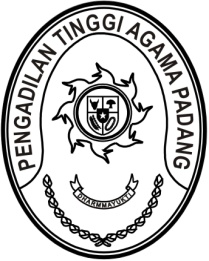 SURAT PERNYATAAN TANGGUNG JAWAB MUTLAKNomor : W3-A/     /KU.00/VIII/2022Yang bertanda tangan di bawah ini, saya selaku Pengguna Barang/ Kuasa Pengguna Barang Pengadilan Tinggi Agama Padang, menyatakan bahwa :Usulan Rencana Kebutuhan Barang Milik Negara Pengadilan Tinggi Agama Padang periode Tahun Anggaran 2024 yang kami susun selaku Kuasa Pengguna Anggaran sesuai Peraturan Menteri Keuangan Nomor 153/PMK.06/2021 tentang Perencanaan Kebutuhan Barang Milik Negara, telah benar dan lengkap serta mematuhi penerapan kaidah Perencanaan Kebutuhan Barang Milik NegaraUsulan Rencana Kebutuhan Barang Milik Negara tersebut disusun dengan memperhatikan kesesuaian program, kegiatan, dan keluaran (output) berupa Barang Milik Negara dengan Rencana Strategis Pengadilan Tinggi Agama Padang dan ketersediaan Barang Milik Negara pada satuan kerja di Lingkungan Kuasa Pengguna Barang.Demikian Surat Pernyataan ini dibuat dengan sebenarnya.Padang, 2 Agustus 2022Kuasa Pengguna BarangH. Idris Latif, S.H, M.H.NIP. 196404101993031002